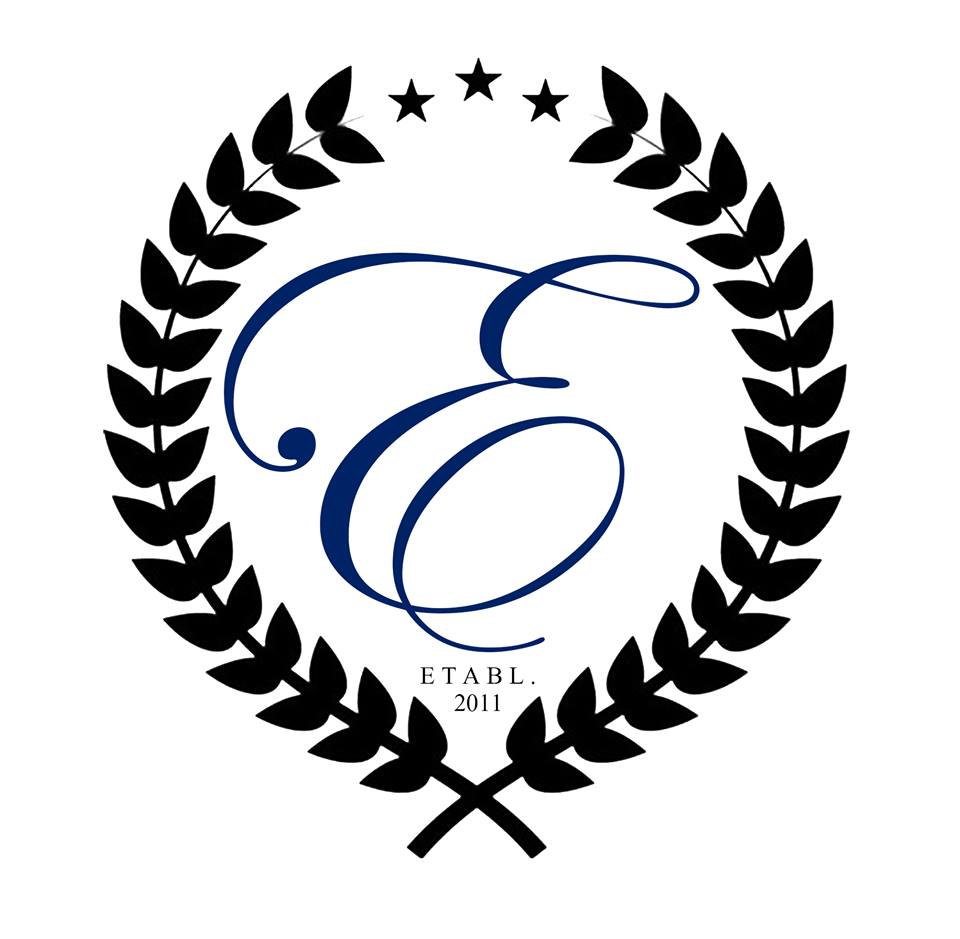 Bli proffs på att mingla med Esekon!Är du en av många som tycker att det är svårt att ta initiativet till ett samtal och hur ett samtal kan inledas? Här får du tre enkla tips för att komma igång med minglandet.Före minglet: Om du förbereder dig innan känner du dig tryggare när du ska gå fram och börja mingla. Tänk igenom vilka du vill prata med, är det en potentiell arbetsgivare eller är det ett företag som du allmänt vill veta mer om? Försök att sätta upp mål inför minglet, till exempel att du ska prata med tre företag eller att du ska ha med dig tre visitkort hem i slutet av minglet.Om du är en ovan minglare rekommenderar vi att du ska rikta in dig på ett företag som kanske inte har någon vid sitt bord just då. Detta för att det därmed kan vara lättare att starta en konversation. När du hittar ett företag du vill prata med så börja med att hälsa och presentera vem du är och börja ställa frågor som du vill ha svar på, till exempel: Vad gör företaget, vad går det att arbeta med inom företaget, vad innebär de olika rollerna inom företaget, hur går det att förbereda sig inför yrket, vilken utbildning krävs, vad kan man göra extra och utveckla själv för att kunna förbereda sig inför yrket/rollen, vad är det för skillnad mellan att arbeta som revisor och att arbeta med redovisning, vart finns företaget, finns det möjlighet till att arbeta utomlands? osv. KOM IHÅG! Det finns inga dumma frågor. Efter minglet rekommenderar vi att du samlar ihop de visitkort du har fått ihop. På baksidan av visitkorten kan du skriva små anteckningar med de svar som du har fått under detta mingel. 